КУРСКАЯ ОБЛАСТЬЗАКОНОБ ОБЛАСТНОЙ ГОСУДАРСТВЕННОЙ ПОДДЕРЖКЕОБЩЕСТВЕННЫХ ОБЪЕДИНЕНИЙ В КУРСКОЙ ОБЛАСТИПринятКурской областной Думой15 ноября 2007 годаПреамбула исключена. - Закон Курской области от 25.02.2014 N 2-ЗКО.Статья 1. Предмет регулирования и сфера действия настоящего ЗаконаДействие настоящего Закона распространяется на органы государственной власти Курской области и зарегистрированные в установленном порядке общественные объединения, осуществляющие свою деятельность на территории Курской области, за исключением религиозных организаций, а также коммерческих организаций и создаваемых ими некоммерческих союзов (ассоциаций).Статьи 2 - 4. Исключены. - Закон Курской области от 25.02.2014 N 2-ЗКО.Статья 5. Механизм взаимодействия органов государственной власти области и общественных объединений в Курской области1. Взаимодействие органов государственной власти Курской области и общественных объединений в Курской области осуществляется в виде:проведения совещаний по проблемам общественных объединений, "круглых столов", конференций, семинаров, а также смотров, конкурсов общественно значимых (социальных) программ и проектов общественных объединений;создания общественных консультативных советов, комиссий при органах государственной власти Курской области;привлечения представителей общественных объединений к работе с органами государственной власти Курской области в качестве советников, консультантов, разработчиков отдельных проектов и программ;создания и развития соответствующей инфраструктуры взаимодействия;предоставления информации о программах развития региона, нормативных документах в сфере социально-экономической деятельности органов государственной власти Курской области и общественных объединений.2. Взаимодействие органов государственной власти Курской области и общественных объединений осуществляется и в иных видах, предусмотренных законодательством Российской Федерации и Курской области.3. Органы государственной власти Курской области осуществляют контроль за целевым и рациональным использованием бюджетных средств, предоставляемых общественным объединениям в соответствии с законодательством Курской области.Статья 6. Исключена. - Закон Курской области от 25.02.2014 N 2-ЗКО.Статья 7. Областное целевое финансирование отдельных общественно полезных программ общественных объединений(в ред. Закона Курской области от 25.02.2014 N 2-ЗКО)1. Правительство Курской области осуществляет областную государственную поддержку в форме целевого финансирования отдельных общественно полезных программ общественных объединений (далее - целевое финансирование).(в ред. Закона Курской области от 07.10.2022 N 70-ЗКО)2. Целевое финансирование осуществляется по заявкам общественных объединений на конкурсной основе с обеспечением обязательной отчетности о выполнении программ и целевом использовании выделенных средств.3. Целевое финансирование осуществляется на основе открытого публичного конкурса в форме субсидий.4. Положение о проведении конкурса проектов общественно полезных программ, представленных общественными объединениями на соискание целевого финансирования, утверждается Правительством Курской области.(в ред. Закона Курской области от 07.10.2022 N 70-ЗКО)Статья 8. Вступление в силу настоящего ЗаконаНастоящий Закон вступает в силу с 1 января 2008 года.ГубернаторКурской областиА.Н.МИХАЙЛОВг. Курск22 ноября 2007 г.N 115 - ЗКО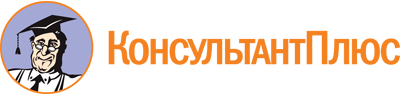 Закон Курской области от 22.11.2007 N 115-ЗКО
(ред. от 07.10.2022)
"Об областной государственной поддержке общественных объединений в Курской области"
(принят Курской областной Думой 15.11.2007)Документ предоставлен КонсультантПлюс

www.consultant.ru

Дата сохранения: 11.12.2022
 22 ноября 2007 годаN 115-ЗКОСписок изменяющих документов(в ред. Законов Курской областиот 25.02.2014 N 2-ЗКО, от 07.10.2022 N 70-ЗКО,с изм., внесенными Законом Курской областиот 01.12.2014 N 88-ЗКО)Действие статьи 7 приостановлено с 1 января 2015 года до 31 декабря 2015 года Законом Курской области от 01.12.2014 N 88-ЗКО.